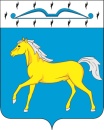  КРАСНОЯРСКИЙ  КРАЙ ТЕСИНСКИЙ СЕЛЬСОВЕТ МИНУСИНСКОГО РАЙОНАТЕСИНСКИЙ СЕЛЬСКИЙ СОВЕТ ДЕПУТАТОВ РЕШЕНИЕОт  14.08.2020 г.                                с. Тесь 		               № 165-рсОб утверждении структуры  Администрации  Тесинского сельсовета                Минусинского района Красноярского  краяРуководствуясь ст. 20 Устава Тесинского сельсовета Минусинского района Красноярского края, Тесинский сельский Совет депутатов Минусинского района Красноярского края РЕШИЛ:Утвердить структуру администрации Тесинского сельсовета Минусинского района Красноярского края, согласно приложению.          2. Считать утратившим силу Решение Тесинского сельского Совета депутатов от 17.12.2019 года №  136-рс «Об утверждении структуры Администрации  Тесинского сельсовета Минусинского района Красноярского края». 3. Настоящее Решение вступает в силу в день, следующий за днем его официального опубликования в информационном бюллетене «Вестник Тесинского сельсовета».Председатель Тесинского Сельского Совета депутатов                                                Д.В. СоболеваГлава Тесинского сельсовета                                               А.А. ЗотовПриложение  к решению Тесинского сельского Совета депутатов                                                                                                от 14.08.2020г  № 165-рсС Т Р У К Т У Р А Администрации Тесинского сельсоветаМинусинского района Красноярского краяИИИИИИИИР Р                                  Главныйбухгалтербухгалтер